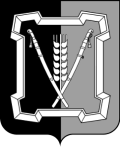 АДМИНИСТРАЦИЯ  КУРСКОГО  МУНИЦИПАЛЬНОГО  ОКРУГАСТАВРОПОЛЬСКОГО КРАЯП О С Т А Н О В Л Е Н И Е27 апреля 2023 г.	  ст-ца Курская 	           № 366Об утверждении Программы «Использование и охрана земель на территории Курского муниципального округа Ставропольского края на 2023 - 2025 годы»В соответствии с Земельным кодексом Российской Федерации, Федеральным законом от 06 октября 2003 г. № 131-ФЗ «Об общих принципах организации местного самоуправления в Российской Федерации», в целях повышения эффективности использования и охраны земель, недопущения нанесения земельным ресурсам ущерба от хозяйственной деятельности, осуществляемой на территории Курского муниципального округа Ставропольского края администрация Курского муниципального округа Ставропольского краяПОСТАНОВЛЯЕТ:1. Утвердить прилагаемую Программу «Использование и охрана земель на территории Курского муниципального округа Ставропольского края на 2023 - 2025 годы».2. Отделу по организационным и общим вопросам администрации Кур-ского муниципального округа Ставропольского края официально обнародовать  настоящее  постановление  на  официальном  сайте администрации Кур-ского муниципального округа Ставропольского края в информационно-телекоммуникационной сети «Интернет».3. Настоящее постановление вступает в силу со дня его официального обнародования на официальном сайте администрации Курского муниципального округа Ставропольского края в информационно-телекоммуника-ционной сети «Интернет».Временно исполняющий полномочия главы Курского муниципального округа Ставропольского края, первый заместитель главы администрации Курского муниципального округа Ставропольского края                                                             П.В.БабичевПРОГРАММА«Использование и охрана земель на территории Курского муниципального округа Ставропольского края на 2023 - 2025 годы»I. Паспорт Программы «Использование и охрана земель на территории Курского муниципального округа Ставропольского края на 2023 - 2025 годы»2II. Содержание проблемы и обоснование необходимостиее решения программными методамиКонституцией Российской Федерации в пункте 1 статьи 9 гарантировано, что земля и другие природные ресурсы используются и охраняются в Российской Федерации как основа жизни и деятельности народов, проживающих на соответствующей территории.3Конституционно обязательное обеспечение рационального и эффективного использования, а также охраны земли и других природных ресурсов предполагает осуществление всеми субъектами отношений по использованию земли охрану  природных  ресурсов:  органами  государственной власти, органами местного самоуправления и обществом в целом. Это всесторонний учет (кадастровый учет, лесной и водный реестры и др.) природоресурсных объектов (земельных участков, залежей полезных ископаемых и т.п.) по их качеству, назначению, использованию, правовому положению и др., включающий данные об их географическом положении, экономической оценке, о правовом режиме; регистрация законных сделок по поводу таких объектов; определение и - в необходимых случаях - изменение целевого назначения земель и других природных объектов, имеющего определяющее значение для правового режима этих объектов и связанное с планированием их использования и зонированием территории; общественный и государственный контроль за использованием и рыночным перераспределением природных ресурсов; в необходимых случаях - законное государственное вмешательство в функционирование рынка природных ресурсов в различных формах; ответственность за нарушение как частными лицами (физическими и юридическими), так и органами государственной власти или органами местного самоуправления законодательства о земле и природных ресурсах. Без всего этого осуществить использование и охрану природных ресурсов как основы жизни и деятельности народов невозможно.Такое использование и охрана земли и других природных ресурсов потребовало должного законодательного урегулирования с учетом федеративного устройства России, а также организации и полномочий органов местного самоуправления.Использование земли как одной из важнейших основ жизни и деятельности происходит в двух направлениях. Одно из них - использование земли как непосредственной производительной силы в сельском и лесном хозяйстве. Другое - использование земли в иных отраслях народного хозяйства в качестве территориального базиса для размещения жилищ, промышленных предприятий, объектов рекреации, дорог и т.п. Использование значительных объемов земельного фонда в различных целях накладывает определенные обязательства по сохранению природной целостности всех звеньев экосистемы окружающей среды. В природе все взаимосвязано. Поэтому нарушение правильного функционирования одного из звеньев, будь то лес, животный мир, земля, ведет к дисбалансу и нарушению целостности экосистемы.Нерациональное использование земли, потребительское и бесхозяйственное отношение к ней приводят к нарушению выполняемых ею функций, снижению природных свойств.Охрана земель только тогда может быть эффективной, когда обеспечивается рациональное землепользование.4Проблемы устойчивого социально-экономического развития Курского муниципального округа Ставропольского края (далее - Курский муниципальный округ)  и  экологически  безопасной  жизнедеятельности  его  жителей насовременном этапе тесно связаны с решением вопросов использования и охраны земель.                                     Экологическое состояние земель Курского муниципального округа в среднем хорошее, но стихийные несанкционированные свалки, оказывают отрицательное влияние на окружающую среду, и усугубляют экологическую обстановку.Программа разработана в целях повышения эффективности использования и охраны земель, недопущения нанесения земельным ресурсам ущерба от хозяйственной деятельности, осуществляемой на территории Курского муниципального округа.Программа направлена на предотвращение и ликвидацию загрязнения, истощения, деградации, порчи, уничтожения земель и почв и иного негативного воздействия на земли и почвы, а также обеспечения рационального использования земель, в том числе для восстановления плодородия почв на землях сельскохозяйственного назначения и улучшения земель.III. Цели, задачи Программы, сроки ее реализацииРеализация Программы будет содействовать упорядочению землепользования, эффективному использованию и охране земель, восстановлению нарушенных земель и повышению экологической безопасности населения и качества его жизни. В результате выполнения мероприятий Программы будет обеспечено:эффективное и рациональное использование земель;упорядочение землепользования;восстановление нарушенных земель;повышение экологической безопасности населения и качества его жизни;воспроизводство плодородия земель сельскохозяйственного назначения;защита земель от водной и ветровой эрозии, селей, подтопления, заболачивания, вторичного засоления, иссушения, уплотнения, загрязнения химическими веществами, в том числе радиоактивными, иными веществами и микроорганизмами, загрязнения отходами производства и потребления и другого негативного воздействия;защита сельскохозяйственных угодий от зарастания деревьями и кустарниками, сорными растениями, сохранению достигнутого уровня мелиорации.Задачами Программы являются:своевременное  выявление  и  пресечение нарушений земельного закон-5нодательства;оптимизация деятельности в сфере обращения с отходами производства и потребления;повышение эффективности использования и охраны земель, обеспечение организации рационального использования и охраны земель; сохранение и восстановление зеленых насаждений.Сроки реализации Программы: 2023-2025 годы.IV. Перечень мероприятийРеализация Программы осуществляет по следующим направлениям:67V. Механизм реализации ПрограммыРеализация Программы осуществляется на основе полномочий органов местного самоуправления в области земельного контроля, предусмотренных действующим законодательством. Исполнитель по каждому программному мероприятию несет ответственность за качественное и своевременное исполнение мероприятий программы.Начальник отдела по организационным и общим вопросам администрации Курского муниципального района Ставропольского края                                                                            Л.А.КущикУТВЕРЖДЕНАпостановлением администрации Курского муниципального округаСтавропольского краяот 27 апреля 2023 г. № 366Наименование ПрограммыИспользование и охрана земель на территории Курского муниципального округа Ставропольского края на 2023 - 2025 годы (да-
лее - Программа)Основание для разработки Программыстатья 13 Земельного кодекса Российской федерацииМуниципальный заказчик Программыадминистрация Курского муниципального округа Ставропольского краяРазработчик Программыотдел сельского хозяйства и охраны окружающей среды администрации Курского муниципального округа Ставропольского края (далее - отдел сельского хозяйства и охраны окружающей среды администрации)Исполнители Программыотдел сельского хозяйства и охраны окружающей среды администрации;отдел имущественных и земельных отношений администрации Курского муниципального округа Ставропольского края (да-
лее - отдел имущественных и земельных отношений администрации);территориальные отделы администрации Курского муниципального округа Ставропольского края (далее - территориальные отделы администрации)Цель Программыповышение эффективности использования и охраны земель, недопущение нанесения земельным ресурсам ущерба  от хозяйственной Задачи Программыдеятельности, осуществляемой на территории Курского муниципального округа Ставропольского края своевременное выявление и пресечение нарушений земельного законодательстваСроки реализации Программы2023 - 2025 годыПрогнозируемые объемы и источники финансирования Программыбез финансированияОжидаемые результаты реализации Программы и оценка эффективности ее реализацииэффективное и рациональное использование земель;упорядочение землепользования;восстановление нарушенных земель;повышение экологической безопасности населения Курского муниципального округа Ставропольского края и качества его жизни;воспроизводство плодородия земель сельскохозяйственного назначения;защита земель от водной и ветровой эрозии, селей, подтопления, заболачивания, вторичного засоления, иссушения, уплотнения, загрязнения химическими веществами, в том числе радиоактивными, иными веществами и микроорганизмами, загрязнения отходами производства и потребления и другого негативного воздействия;защита сельскохозяйственных угодий от зарастания деревьями и кустарниками, сорными растениями, сохранению достигнутого уровня мелиорации;повышение инвестиционной привлекательности Курского муниципального округа Ставропольского края№п/пНаименование мероприятияСрокисполненияОтветственный за исполнение12341.Участие в сходах граждан с целью разъяснения вопросов, связанных с владением, пользованием, распоря-жением земельными участками сельскохозяйственного назначения, выполнения ими установленных правил и ограничений, применяе-мых к обороту земельных участков и долей в праве общей собствен-ности на земельные участки, а так-же связанных с выпасом и про-гоном сельскохозяйственных жи-вотных и птицы, обеспечением ра-ционального использования паст-бищ, охраной сельскохозяйствен-ных угодий и насаждений от пот-равы, повреждения или уничтоже-ния сельскохозяйственными живот-ными и птицей2023 - 2025 годыотдел сельского хозяйства и ох-раны окружаю-щей среды адми-нистрации, отдел имущест-венных и земель-ных отношений администрации, территориальные отделы админист-рации2.Направление в органы государст-венного земельного надзора инфор-мации для осуществления меропри-ятий земельного контроля в от-ношении граждан, допустивших нарушения в сфере земельных от-ношений;выявление фактов самовольного занятия земельных участков2023 - 2025 годыотдел сельского хозяйства и охра-ны окружающей среды админист-рации, отдел имущест-венных и земель-ных отношений администрации12343.Проведение разъяснительной ра-боты с гражданами Курского муни-ципального  округа  через  средства массовой информации и официаль-ный сайт администрации Курского муниципального округа по вопро-сам земельных отношений2023 - 2025 годыотдел сельского хозяйства и ох-раны        окружа- ющей среды ад-министрации,отдел имущест-венных и земель-ных отношений администрации4.Выявление невостребованных зе-мельных долей с последующим признанием на них в судебном порядке права муниципальной собственности2023 - 2025 годыотдел имущест-венных и земель-ных отношений администрации5.Оказание содействия сельхозтова-ропроизводителям Курского му-ниципального округа в реализации мероприятий по сохранению и повышению плодородия почв сельскохозяйственного назначения2023 - 2025 годыотдел сельского хозяйства и охра-ны окружающей среды админист-рации6.Организация мероприятий по защите от заражения сельскохозя-йственных земель карантинными вредителями, болезнями растений, от зарастания кустарником и сор-ной травой2023 - 2025 годыотдел сельского хозяйства и ох-раны окружаю-щей среды адми-нистрации7.Организация экологического вос-питания и формирования экологи-ческой культуры в области об-ращения с твердыми коммуналь-ными отходами2023 - 2025 годыотдел сельского хозяйства и ох-раны окружаю-щей среды адми-нистрации8.Организация мероприятий по не-допущению образования стихий-ных, несанкционированных свалок на землях, нейтрализации их нега-тивного воздействия на окружаю-щую среду2023 - 2025 годы	отдел сельского хозяйства и ох-раны окружаю-щей  среды  адми- нистрации,территориальные отделы адми-нистрации9.Выявление пустующих и нерацио-нально используемых земель и сво-2023 - 2025 годыотдел сельского хозяйства   и    ох-1234евременное  вовлечение их в хозяй-ственный оборотраны      окружаю-щей среды адми-нистрации, отдел имущест-венных и земель-ных отношений администрации10.Организация мероприятий охраны, восстановления и развития при-родной среды (посадка деревьев, кустарников)2023 - 2025 годыотдел сельского хозяйства и ох-раны окружаю-щей среды адми-нистрации, территориальные отделы админист-рации